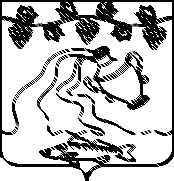 СОВЕТ КУРЧАНСКОГО СЕЛЬСКОГО ПОСЕЛЕНИЯ ТЕМРЮКСКОГО РАЙОНАРЕШЕНИЕ № 263LX сессия						             		                   IV созыва20 ноября 2023 года             		                                               ст-ца КурчанскаяО наделении каждого избирателя одинаковым числом голосовВ соответствии с пунктом 2 статьи 5 Федерального закона от 12 июня 2002 года № 67-ФЗ «Об основных гарантиях избирательных прав и права на участие в референдуме граждан Российской Федерации», частью 9 статьи 14 Закона Краснодарского края от 26 декабря 2005 года № 966-КЗ «О муниципальных выборах в Краснодарском крае», Совет Курчанского сельского поселения Темрюкского района р е ш и л:Наделить каждого избирателя в образованных многомандатных избирательных округах по выборам депутатов Совета Курчанского сельского поселения Темрюкского района одинаковым числом голосов, равным пяти.Опубликовать настоящее решение в районной газете «Тамань» не позднее, чем через пять дней со дня его принятия.Направить настоящее решение в территориальную избирательную комиссию Темрюкская.Контроль за выполнением пунктов 2 и 3 настоящего решения возложить на заместителя главы Курчанского сельского поселения Темрюкского района Е.А. Кулинич и постоянную комиссию Совета Курчанского сельского поселения Темрюкского района по обеспечению законности, правопорядка, охраны прав и свобод граждан, охраны природы, развитию местного самоуправления (Волгин). Настоящее решение вступает в силу после его официального опубликования.Глава Курчанского сельского поселенияТемрюкского района_________________ А.А. Сергиенко«___»____________ 2023 г.Председатель Совета Курчанского сельского поселенияТемрюкского района______________ И.Я. Кандабарова«___»____________ 2023 г. 